                    FZ.2380.8.S.22.2022INFORMACJAO WYBORZE NAJKORZYSTNIEJSZEJ OFERTY	Na podstawie art. 253 ust. 2 ustawy Prawo zamówień publicznych Zamawiający informuje, że w postępowaniu prowadzonym w trybie podstawowym bez negocjacji na ŚWIADCZENIE KOMPLEKSOWYCH USŁUG TRANSPORTOWYCH POLEGAJĄCYCH NA USUWANIU I PRZEMIESZCZANIU, WRAZ Z WSZELKIMI PRACAMI TOWARZYSZĄCYMI, POJAZDÓW I ICH CZĘŚCI ZATRZYMANYCH DO DYSPOZYCJI POLICJI, A TAKŻE PRZEMIESZCZANIE POJAZDÓW SŁUŻBOWYCH POLICJI - W REJONIE DZIAŁANIA JEDNOSTEK POLICJI WOJ. PODLASKIEGO (postępowanie nr 8/S/22) jako najkorzystniejsze w zakresie poszczególnych zadań częściowych zostały wybrane oferty Wykonawców: 1. Firma JANSO Jan Sołowianiukul. Ciesielska 23, 15-542 Białystokw zakresie:zadania nr 15 (Bielsk Podlaski), zadania nr 17 (Hajnówka), zadania nr 20 (Mońki), zadania 
nr 23 (Sokółka), zadania nr 27 (Białystok) Ceny ofertowe brutto wskazane są w tabelach z punktacją przyznaną złożonym ofertom.2. Konsorcjum firm:1) Pomoc Drogowa Dobrowolski Tomasz, ul. Rybaki 6, 18-400 Łomża2) PHU MARGO Mariusz Gosk, Al. Legionów 152, 18-400 Łomża3) Pomoc Drogowa Usługi Transportowe Parking Strzeżony Jerzy Chojnowski, ul. Stacha Konwy 19/6, 18-400 Łomżaw zakresie:zadania nr 6 (Łomża), zadania nr 18 (Kolno), zadania nr 19 (Łomża) Ceny ofertowe brutto wskazane są w tabelach z punktacją przyznaną złożonym ofertom.3. ARSENArkadiusz Krzysztof Aściukiewiczul. Górna 37, 17-100 Bielsk Podlaskiw zakresie:Zadania nr 2 (Bielsk Podlaski)Cena ofertowa brutto wskazana jest w tabeli z punktacją przyznaną złożonym ofertom.Uzasadnienie wyboru: Zgodnie z art. 239 ust. 1 ustawy w/w oferty są najkorzystniejsze w zakresie poszczególnych zadań częściowych na podstawie kryteriów oceny ofert określonych 
w dokumentach zamówienia.Punktacja przyznana złożonym w postępowaniu ofertom:Zadanie nr 2 – holowanie pojazdów o masie do 3,5 t – KPP Bielsk PodlaskiZadanie nr 6 – holowanie pojazdów o masie do 3,5 t – KMP ŁomżaZadanie nr 15 – holowanie pojazdów o masie powyżej 3,5 t – KPP Bielsk PodlaskiZadanie nr 17 – holowanie pojazdów o masie powyżej 3,5 t – KPP HajnówkaZadanie nr 18 – holowanie pojazdów o masie powyżej 3,5 t – KPP KolnoZadanie nr 19 – holowanie pojazdów o masie powyżej 3,5 t – KMP ŁomżaZadanie nr 20 – holowanie pojazdów o masie powyżej 3,5 t – KPP MońkiZadanie nr 23 – holowanie pojazdów o masie powyżej 3,5 t – KPP SokółkaZadanie nr 27 – holowanie pojazdów o masie powyżej 3,5 t – KMP BiałystokSławomir Wilczewski                         (podpis na oryginale)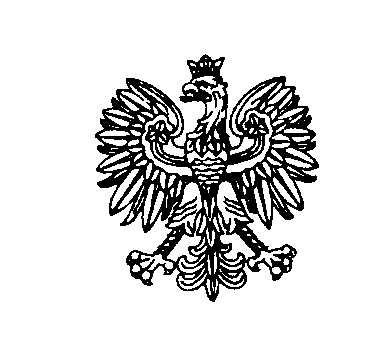 Białystok, dnia 12 kwietnia 2022 rokuBiałystok, dnia 12 kwietnia 2022 rokuBiałystok, dnia 12 kwietnia 2022 rokuBiałystok, dnia 12 kwietnia 2022 rokuBiałystok, dnia 12 kwietnia 2022 roku                         ZastępcaKomendanta Wojewódzkiego Policji w Białymstoku                         ZastępcaKomendanta Wojewódzkiego Policji w Białymstoku                         ZastępcaKomendanta Wojewódzkiego Policji w BiałymstokuNr ofertyNazwa(firma)i adres WykonawcyCena/Liczba pkt w kryteriumcena = 60%Czas dojazdu /Liczba punktów w kryterium = 30%Dodatkowy pojazd do holowania/ Liczba punktów w kryterium = 10%Łączna liczba punktów8ARSEN Arkadiusz Krzysztof Aściukiewiczul. Górna 37, 17-100 Bielsk Podlaski 21.370,00 zł/60 pkt45 min/                  30 pktTak / 10 pkt100,00 pktNr ofertyNazwa(firma)i adres WykonawcyCena/Liczba pkt w kryteriumcena = 60%Czas dojazdu /Liczba punktów w kryterium = 30%Dodatkowy pojazd do holowania/ Liczba punktów w kryterium = 10%Łączna liczba punktów6Konsorcjum firm: 1) Pomoc Drogowa Dobrowolski Tomaszul. Rybaki 6, 18-400 Łomża2) PHU MARGO Mariusz GoskAl. Legionów 152, 18-400 Łomża3) Pomoc Drogowa Usługi Transportowe Parking Strzeżony Jerzy Chojnowskiul. Stacha Konwy 19/6, 18-400 Łomża21.432,75 / 60 pkt45 min / 30 pktNie / 0 pkt90,00 pktNr ofertyNazwa(firma)i adres WykonawcyCena/Liczba pkt w kryteriumcena = 60%Czas dojazdu /Liczba punktów w kryterium = 30%Dodatkowy pojazd do holowania/ Liczba punktów w kryterium = 10%Łączna liczba punktów5Firma JANSO Jan Sołowianiukul. Ciesielska 23, 15-542 Białystok26.980,00 /60,00 pkt60 min / 30 pktTak /10 pkt100,00 pktNr ofertyNazwa(firma)i adres WykonawcyCena/Liczba pkt w kryteriumcena = 60%Czas dojazdu /Liczba punktów w kryterium = 30%Dodatkowy pojazd do holowania/ Liczba punktów w kryterium = 10%Łączna liczba punktów5Firma JANSO Jan Sołowianiukul. Ciesielska 23, 15-542 Białystok18.660,00 /60 pkt60 min / 30 pktTak /10 pkt100,00 pktNr ofertyNazwa(firma)i adres WykonawcyCena/Liczba pkt w kryteriumcena = 60%Czas dojazdu /Liczba punktów w kryterium = 30%Dodatkowy pojazd do holowania/ Liczba punktów w kryterium = 10%Łączna liczba punktów6Konsorcjum firm: 1) Pomoc Drogowa Dobrowolski Tomaszul. Rybaki 6, 18-400 Łomża2) PHU MARGO Mariusz GoskAl. Legionów 152, 18-400 Łomża3) Pomoc Drogowa Usługi Transportowe Parking Strzeżony Jerzy Chojnowskiul. Stacha Konwy 19/6, 18-400 Łomża21.692,25 / 60 pkt90 min / 30 pktNie / 0 pkt90,00 pktNr ofertyNazwa(firma)i adres WykonawcyCena/Liczba pkt w kryteriumcena = 60%Czas dojazdu /Liczba punktów w kryterium = 30%Dodatkowy pojazd do holowania/ Liczba punktów w kryterium = 10%Łączna liczba punktów6Konsorcjum firm: 1) Pomoc Drogowa Dobrowolski Tomaszul. Rybaki 6, 18-400 Łomża2) PHU MARGO Mariusz GoskAl. Legionów 152, 18-400 Łomża3) Pomoc Drogowa Usługi Transportowe Parking Strzeżony Jerzy Chojnowskiul. Stacha Konwy 19/6, 18-400 Łomża41.557,95 /60 pkt70 min /30 pktNie / 0 pkt90,00 pktNr ofertyNazwa(firma)i adres WykonawcyCena/Liczba pkt w kryteriumcena = 60%Czas dojazdu /Liczba punktów w kryterium = 30%Dodatkowy pojazd do holowania/ Liczba punktów w kryterium = 10%Łączna liczba punktów2Albert Kuczyński Holowanie Pojazdów, Przewóz Towarów, Auto – HandelAl. Wojska Polskiego 1719-100 MońkiOferta odrzuconaOferta odrzuconaOferta odrzuconaOferta odrzucona5Firma JANSO Jan Sołowianiukul. Ciesielska 23, 15-542 Białystok18.660,00/    60 pkt60 min/ 30 pktTak/  10 pkt100,00 pktNr ofertyNazwa(firma)i adres WykonawcyCena/Liczba pkt w kryteriumcena = 60%Czas dojazdu /Liczba punktów w kryterium = 30%Dodatkowy pojazd do holowania/ Liczba punktów w kryterium = 10%Łączna liczba punktów5Firma JANSO Jan Sołowianiukul. Ciesielska 23, 15-542 Białystok20.100,00 /60 pkt60 min /30 pktTak / 10 pkt100,00 pktNr ofertyNazwa(firma)i adres WykonawcyCena/Liczba pkt w kryteriumcena = 60%Czas dojazdu /Liczba punktów w kryterium = 30%Dodatkowy pojazd do holowania/ Liczba punktów w kryterium = 10%Łączna liczba punktów5Firma JANSO Jan Sołowianiukul. Ciesielska 23, 15-542 Białystok87.960,00 / 60 pkt30 min / 30 pktTak / 10 pkt100,00 pkt